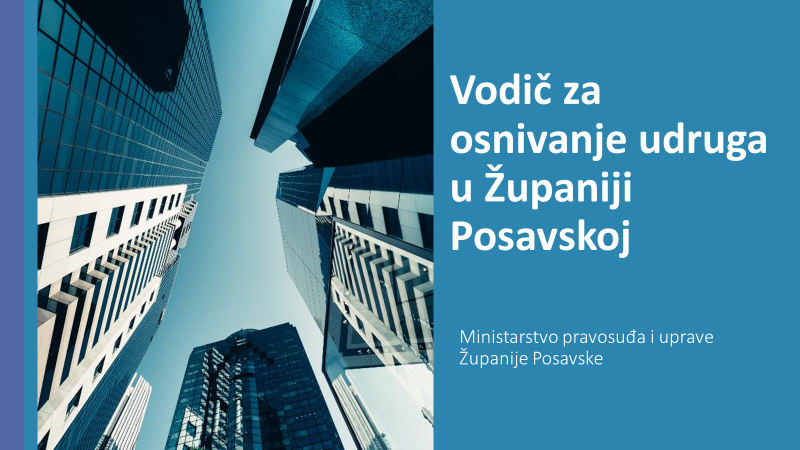 REGISTRACIJA UDRUGEMinistarstvo  pravosuđa i uprave Županije Posavske je nadležno za vršenje upisa udruga  i promjena u Registru udruga. Upis u registar udruga  se vrši u skladu sa Zakonom o udrugama i fondacijama (“Službene novine FBiH”, broj 45/02), te u skladu sa Pravilnikom o načinu vođenja registra udruga i fondacija i stranih međunarodnih nevladinih organizacija (“Službene novine FBiH”, broj 61/02).UDRUGEZakonom o udrugama i fondacijama (“Službene novine FBiH”, broj 45/02), (u daljem tekstu: Zakon), uređuju se uvjeti i postupak za osnivanje, unutrašnju organizaciju, registraciju, prestanak udruga i fondacija, kao i druga pitanja od značaja za slobodno i dobrovoljno udruživanje građana i pravnih osoba u Federaciji Bosne i Hercegovine. Ministarstvo  pravosuđa i uprave Županije Posavske (u daljem  tekstu:Ministarstvo) je nadležno za upis u Registar    udruga, te upis     promjena u Registru koje   su subjekti dužni  pravovremeno prijaviti Ministarstvu na  odgovarajućim obrascima i    priložiti potrebnu  dokumentaciju. Registrirane udruge mogu djelovati na području            Županije Posavske.Udruge su dužne    Ministarstvu prijaviti  promjenu statuta, naziva, sjedišta, djelatnosti, osobe  ovlaštene za zastupanje i predstavljanje, članova tijela upravljanja,  pripajanja, razdvajanja ili transformaciju, prestanak rada udruge u roku od 30 dana od dana izvršene promjene.KAKO OSNOVATI UDRUGUOsnivačka skupština udruge obavezna je donijeti:-Osnivački akt odnosno Odluku o osnivanju udruge,-Statut udruge,-Odluku o imenovanju osobe ovlaštene/ih za zastupanje i  predstavljanje udruga,-Odluku o imenovanju osobe ovlaštene/ih za vršenje poslova  upisa u Registar udruga,-Kopije osobnih iskaznica osnivača udruge,-Zapisnik s osnivačke Skupštine udruge,-Suglasnost načelnika odnosno gradonačelnika ili resornog ministarstva ako se u naziv udruge unese naziv -općine, grada odnosno naziv Županije.OSNIVAČKI AKT- ODLUKA O OSNIVANJU UDRUGE SADRŽI-imena i prezimena i adrese, odnosno naziv i sjedište osnivača,-naziv i sjedište i adresu udruge,-osnovne ciljeve osnivanja udruge,-ime i prezime osobe koje će obavljati poslove upisa u registar udruga,-potpise osnivača i JMBG građana, ako su osnivači državljani BiH.Odluku o osnivanju udruge odnosno osnivački akt pored osnivača potpisuje    i predsjednik osnivačke skupštine udruge, a odluka sadrži datum i broj protokola.STATUT UDRUGE SADRŽI:-naziv i sjedište udruge,-ciljeve i djelatnost udruge,-zastupanje i predstavljanje udruge,-tijela udruge, njihove ovlasti, način imenovanja i opoziva, trajanje mandata, kvorum, pravila glasanja, uključujući i pitanja o kojima se odlučuje kvalificiranom većinom,-funkciju osoba ovlaštenih da saziva skupštinu,-oblik i sadržaj pečata udruge,-oblik i sadržaj znaka ako udruga odluči da ima znak,-stjecanje i raspolaganje imovinom,-način donošenja financijskog izvještaja i izvještaja o radu,-postupak za donošenje statuta, izmjena i dopuna statuta i drugih općih akata udruge,-uvjete i način učlanjenja,  prestanak članstva,  kao i prava , dužnosti i odgovornosti članova udruge,-uvjete i postupak za pripajanje, razdvajanje, transformaciju ili  prestanak rada udruge-pravila za raspodjelu imovine u slučaju prestanka rada udruge.SKUPŠTINA UDRUGESkupština udruge je najviše tijelo udruge i ona je nadležna za:-donošenje Statuta, izmjenu i dopunu statuta i drugih akata određenih statutom,-davanje suglasnosti na pravne radnje poduzete u postupku osnivanja  udruge,-biranje i opoziv članova upravnog odbora ili ako statutom upravni odbor nije predviđen kao poseban organ - imenovanje i opoziv osoba ovlaštenih za zastupanje i predstavljanje udruge,-usvajanje izvještaja koji je pripremio upravni odbor ili osoba ovlaštena  za zastupanje i predstavljanje udruge,-odlučivanje o udruživanju u Saveze, pripajanju, razdvajanju, transformaciji, prestanku rada i drugim statusnim promjenama udruge,-odlučivanje i o svim drugim pitanjima koja nisu u nadležnosti drugih organa udruge (član 18. Zakona).UPRAVNI ODBOR UDRUGEUpravni odbor ima sljedeće nadležnosti:-priprema sjednice Skupštine,-priprema i predlaže nacrt izmjena i dopuna Statuta i drugih akata koje donosi Skupština,-provodi politiku, zaključke i druge odluke koje je donijela Skupština;-upravlja imovinom udruge,-podnosi godišnje i periodične izvještaje o svom radu skupštini na usvajanje,-vrši i druge poslove određene statutom.Ako udruga nema upravni odbor, navedene poslove obavlja osoba/e ovlaštena za zastupanje udruga imenovana posebnom odlukom  osnivačke skupštine.Po Zakonu, udruga mora imati samo Skupštinu i jedno ili više osoba ovlaštenih za zastupanje i predstavljanje udruge. Udruga samostalno odlučuje o tome hoće li imati i upravni odbor ili neki  drugi kolegijalno tijelo upravljanja, kao tijelo udruge. Statutom se mogu predvidjeti i druga tijela udruge.POTREBNA DOKUMENTACIJA ZA UPIS U REGISTAR UDRUGA?Za registraciju udruge, kao i udruge višeg nivoa (saveza) potrebno je  Ministarstvu dostaviti :Obrazac 1 - zahtjev za upis u registar  udrugaObrazac 4 – Popis osnivača udruženja građana,Obrazac 5 – Popis članova upravnog tijela udruge građana, prilog: Rješenje ili Izvod iz Registra (ako je osnivač udruge pravna osoba), Zahtjev se predaje u originalu, a prilozi uz zahtjev u originalu ili ovjerenoj kopiji ne starijoj od tri mjeseca.Uz zahtjev za upis u Registar udruge, prilaže se:-zapisnik sa skupštine-osnivački akt udruge, u skladu sa odredbama članka 13. Zakona, s  potpisima osnivača i potpisom predsjednika osnivačke skupštine udruge,-statut udruge, u skladu s odredbama članka 14. Zakona,-odluka osnivačke skupštine udruge  o imenovanju osobe ovlaštene  za zastupanje i prestavljanje udruge,u slučaju kada je osnivač udruženja pravna osoba, prilaže se i odluka o udruživanju i osnivanju udruge, koju je donjelo nadležno tijelo tog pravnog subjekta.-odluke o imenovanju upravnog ili nadzornog odbora ukoliko su predviđene statutomPOTREBNA DOKUMENTACIJA ZA UPIS PROMJENA U REGISTAR UDRUGA?-Obrazac 6- zahtjev za upis promjena u registar udruga-Zapisnik sa skupštine, odluke o izmjeni ovlaštenih osoba za zastupanje i predstavljanje, odluka o imenovanju predsjednika, imenovanju članova predsjedništva, imenovanju tajnika, sve odluke, zahtjev i zapisnik moraju imati broj i datum. Odluke: upravnog i nadzornog odbora ukoliko su predviđene statutom-Uplatnice POTREBNA DOKUMENTACIJA ZA BRISANJE IZ  REGISTRA UDRUGA?-Obrazac 6- zahtjev za izmjenu-Zapisnik sa Skupštine, odluka o brisanju,-UplatnicePOTREBNA DOKUMENTACIAJ ZA IZVADAK IZ REGISTRA UDRUGA?Zahtjev za izdavanje izvatka iz registra udruga,Fotokopija zadnjeg rješenja iz registra udruga (iz kojeg su vidljive ovlaštene osobe)_____________________________________________( naziv i sjedište udruge građana )____SKUPŠTINA UDRUGE___( naziv upravnog tijela )POPIS ČLANOVA UPRAVNOG TIJELAObrazac br. 5 – Popis članova upravnog tijela udruge građana                             ______________________________________( naziv i sjedište udruge građana)POPIS OSNIVAČAObrazac broj 4 – Popis osnivača udruge građanaZ   A   H   T   J   E   VZA UPIS U REGISTAR UDRUGE GRAĐANA__________ŽUPANIJE POSAVSKE__________(naziv kantona)    podnosi:Prilog: S t a t u tPrilog: Odluka o davanju ovlaštenja za predstavljanje i zastupanjeBroj: ___________________Datum: _________________U ______________________                                                                                                                                                                                 ___________________________                                                                                                                          (potpis ovlaštene osobe)Obrazac 1- zahtjev za upis u registar  udrugaZ A H T J E VZA UPIS PROMJENA U REGISTAR UDRUŽENJA/FONDACIJANaziv udruge/fondacije1b.  Skraćeni naziv udruge/fondacije      2a. Broj i datum rješenja o upisu u           2b.Knjiga                       2c. Registarski broj            Registar udruge/fondacija      3.Sjedište udruge/fondacije (mjesto, ulica, broj)    4a. Promjena naziva udruge/fondacije   Prilog:  Izmjene i dopune statuta ili novi statut    4b. Promjena skraćenog naziva udruge/fondacije  Prilog: Izmjene i dopune statuta ili novi statut     5. Promjena sjedišta udruge/fondacije    Prilog: 1.Izmjene i dopune statuta ili novi statut                2.Odluka nadležnog upravnog tijela o promjeni      6. Osobe kojima prestaje pravo predstavljanja i zastupanja udruge/fondacije     7. Nove osobe za predstavljanje i zastupanje udruge/fondacije      Prilog: Odluka o promjeni osoba ovlaštenih za predstavljanje i zastupanje      8a. Prestanak udruge/fondacije(naziv  tijela             8b. Datum prestanka udruge            koje je donijelo odluku o prestanku i datum             donošenja odluke)    Prilog: Odluka o prestanku udruge /fondacijeBroj:____________________     Datum: __________________                                                                                                                          M.P.                                                                                                         _______________________________ 							   	                  (potpis ovlaštene osobe)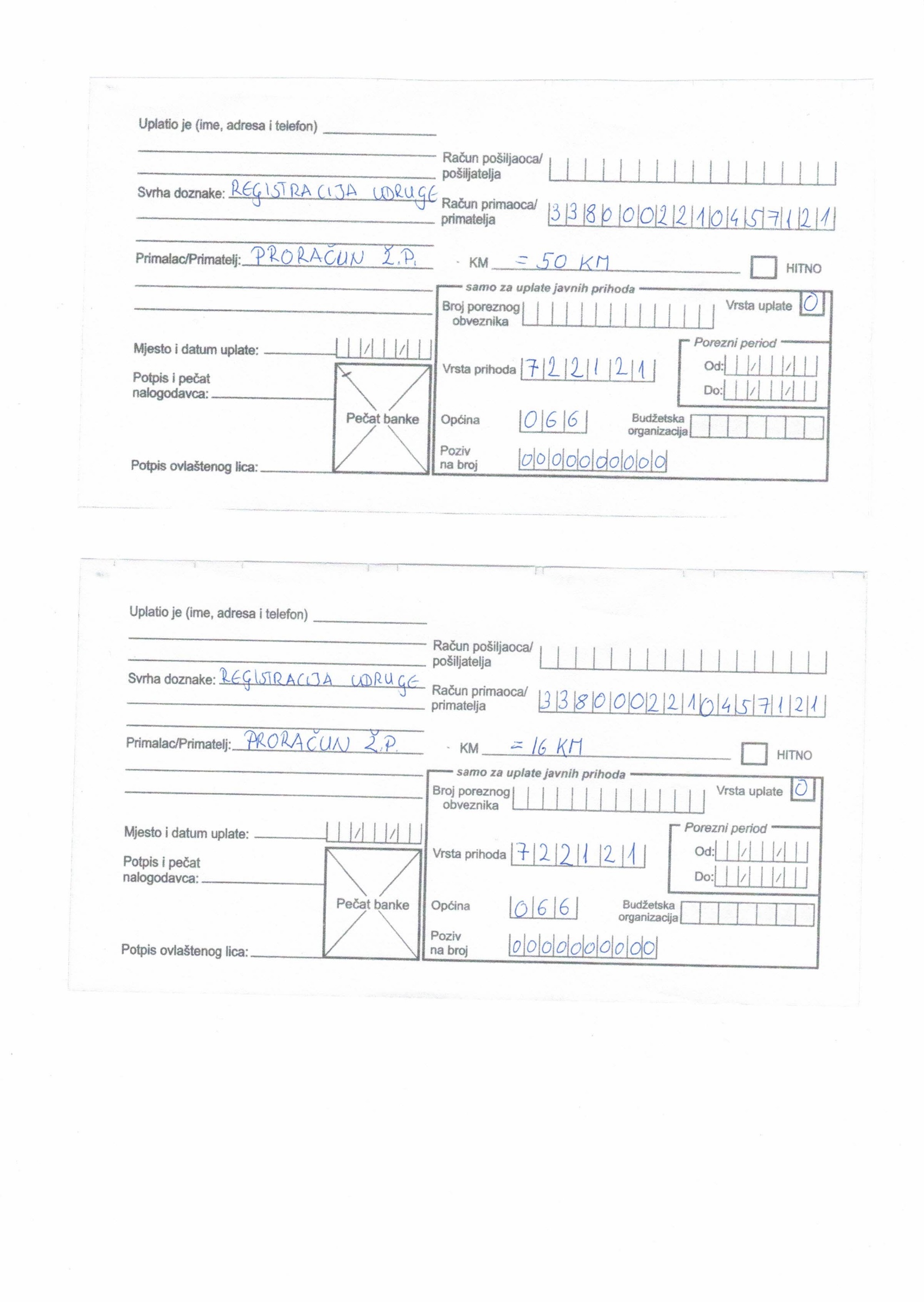 R. br.Ime i prezimeDan, mjesec i god.rođ.Mjesto rođenjaAdresa stanovanjaJMBGVlastoručni potpis1.2.3.4.5.6.7.12.3.4. 5.6.7.8.9. 10.R. br.Ime i prezimeDan, mjesec i god.rođ.Mjesto rođenjaAdresa stanovanjaJMBGVlastoručni potpis1.2.3.4.5.6.7.12.3.4. 5.6.7.8.9. 10.1.Naziv udruge građana 2.Skraćeni naziv udruge građana3Sjedište udruge građana4.Datum održavanja osnivačkog tijelaPrilog: 1.Odluka o osnivanju2.Zapisnik o radu osnivačke skupštine3.Popis osnivača i članova upravnih tijela4.Imena i prezimena osoba ovlaštenih za predstavljanje i zastupanjePrilog: 1.Odluka o osnivanju2.Zapisnik o radu osnivačke skupštine3.Popis osnivača i članova upravnih tijela4.Imena i prezimena osoba ovlaštenih za predstavljanje i zastupanjeObrazac broj 6